 Prot. n. 336                                                                                     Vercelli,19-02-2016AI DIRIGENTI SCOLASTICIDEGLI ISTITUTI Di 1 e 2 GRADO LORO SEDIAL  PRESIDENTE  DEL  C.P. FIPAV VERCELLIAi DOCENTI EDUCAZIONE FISICAOGGETTO: C.S. 2015-2016-Sport di Squadra PALLAVOLOQuesto Sottocomitato Provinciale dell’O.R. dei C.S. indice ed organizza laFase provinciale di PallavoloCategoria  Cadetti/e     Allievi/e lunedì 7  marzo 2016	La manifestazione avrà luogo a VERCELLI  presso la Palestra Bertinetti di Vercelli (via Ang degli Zuavi).Grazie per la collaborazione.                                                                                                                  Il Dirigente
Antonio Cataniafirma autografa sostituita a mezzo stampa ai sensi dell’articolo 3, comma 2 Decreto legislativo 39/1993Campionati Studenteschi 2015-2016PROGRAMMA DELLA MANIFESTAZIONERitrovo ore 8,00 inizio incontri ore 8,30non essendo  pervenuti tutti i risultati delle fasi zonali ,si invitano i docenti degli istituti di  1-2 grado  a comunicare eventuali partecipazioni,entro e non oltre lunedì 29 febbraioCategoria cadetteI.C. Lanino Ammesse Dalla Fase ZonaleI.C. TrinoI.C. TronzanoI.C. ArborioI.C. Santhia’I.C. CiglianoCategoria cadettiI.C. TronzanoI.C.FerrarisI.C. SanthiaCategoria allievi      Ist. Sup. Ferraris Vercelli     Liceo Scientifico  Vercelli      Ist. Sup. Lagrangia Vercelli     Itg –GattinaraCategoria allieve       Ist. Sup. Lagrangia       Liceo Scientifico            Ist. Sup. Ferraris Vercelli       Ipssar Gattinara       Ist. Ferrari Borgosesia        Ipssar Varallo         Itg –Gattinara     GIOCO-Regolamento: si fa riferimento alle schede tecniche 2015/16NB COME DEFINITO IN CONFERENZA REGIONALE COORDINATORI PER LE FASI provinciali e REGIONALI si andrà ai 15 punti per set  (3 set)VIAGGINon è previsto il trasporto delle rappresentative- Tutela Sanitaria:    Le scuole debbono essere in possesso del certifico medico di attività sportiva non    agonistica  dei partecipanti- Accompagnatori: Si ricorda che le squadre dovranno essere accompagnate esclusivamente da personale scolastico docente o direttivo. - Per informazioni: Uff. Ed. Fisica : 0161- 228722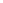 